建设项目环境影响报告表（污染影响类）项目名称：奉新县人民医院上富分院医养结合型服务中心项目              建设单位（盖章）：   奉新县发展投资集团有限公司              编制日期：            二〇二四年三月                 中华人民共和国生态环境部制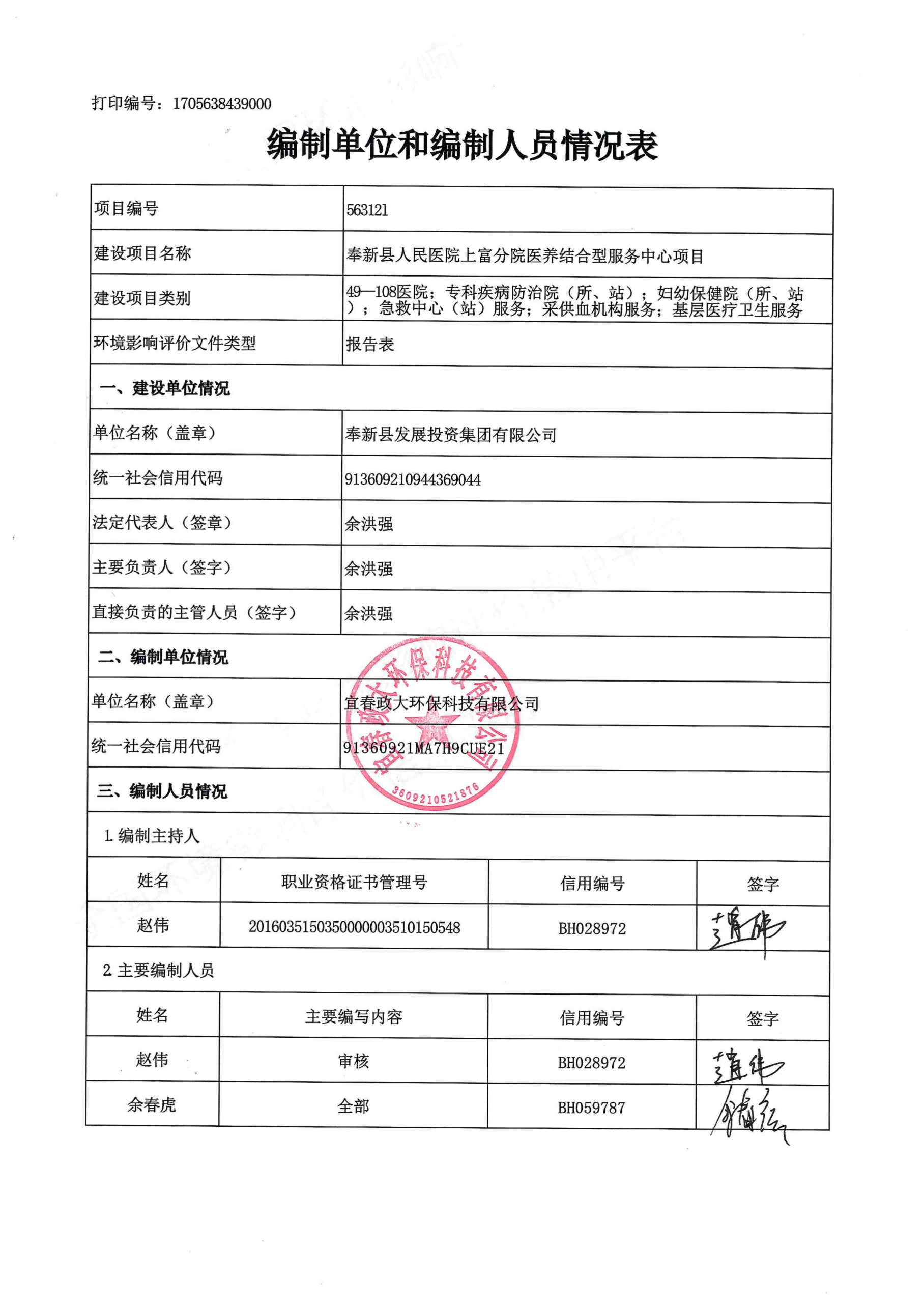 一、建设项目基本情况二、建设项目工程分析三、区域环境质量现状、环境保护目标及评价标准四、主要环境影响和保护措施五、环境保护措施监督检查清单六、结论附表建设项目污染物排放量汇总表注：⑥=①+③+④-⑤；⑦=⑥-①建设项目名称奉新县人民医院上富分院医养结合型服务中心项目奉新县人民医院上富分院医养结合型服务中心项目奉新县人民医院上富分院医养结合型服务中心项目项目代码2311-360921-04-01-7187842311-360921-04-01-7187842311-360921-04-01-718784建设单位联系人宋存荣联系方式 13576175490建设地点江西省宜春市奉新县仲尧路以北，状元路以西江西省宜春市奉新县仲尧路以北，状元路以西江西省宜春市奉新县仲尧路以北，状元路以西地理坐标（ E115度 21 分10.273秒， N28 度 42 分 50.336  秒）（ E115度 21 分10.273秒， N28 度 42 分 50.336  秒）（ E115度 21 分10.273秒， N28 度 42 分 50.336  秒）国民经济行业类别Q8416 疗养院建设项目行业类别四十九、卫生84108  医院 841建设性质☑新建（迁建）□改建□扩建□技术改造建设项目申报情形☑首次申报项目             □不予批准后再次申报项目□超五年重新审核项目     □重大变动重新报批项目项目审批（核准/备案）部门（选填）奉新县发展和改革委员会项目审批（核准/备案）文号（选填）奉发改发【2023】421号总投资（万元）3900环保投资（万元）48环保投资占比（%）1.23施工工期12个月是否开工建设☑否□是：             用地（用海）面积（m2）6631.18m2专项评价设置情况根据《建设项目环境影响报告表编制技术指南（污染影响类）（试行）》（2020年12月23日），本项目专项评价设置情况如下。表1-1 专项评价设置原则表由上表可知，本无须设置专项评价。根据《建设项目环境影响报告表编制技术指南（污染影响类）（试行）》（2020年12月23日），本项目专项评价设置情况如下。表1-1 专项评价设置原则表由上表可知，本无须设置专项评价。根据《建设项目环境影响报告表编制技术指南（污染影响类）（试行）》（2020年12月23日），本项目专项评价设置情况如下。表1-1 专项评价设置原则表由上表可知，本无须设置专项评价。规划情况①《奉新县县城总体规划》（2010-2030）②《关于印发奉新县“十四五”卫生健康发展规划的通知》（奉府办发〔2022〕16号）③《关于印发奉新县“十四五”医疗卫生服务体系规划的通知》（奉府办发〔2022〕17号）①《奉新县县城总体规划》（2010-2030）②《关于印发奉新县“十四五”卫生健康发展规划的通知》（奉府办发〔2022〕16号）③《关于印发奉新县“十四五”医疗卫生服务体系规划的通知》（奉府办发〔2022〕17号）①《奉新县县城总体规划》（2010-2030）②《关于印发奉新县“十四五”卫生健康发展规划的通知》（奉府办发〔2022〕16号）③《关于印发奉新县“十四五”医疗卫生服务体系规划的通知》（奉府办发〔2022〕17号）规划环境影响评价情况无无无规划及规划环境影响评价符合性分析无无无其他符合性分析项目产业政策符合性本项目为医养结合型服务中心项目，行业类别为“Q8416疗养院”，根据《产业结构调整指导目录（2024年本）》，本项目属于目录中的“第一类 鼓励类”中“三十七、卫生健康”中的“6、传染病、儿童、精神卫生专科医院和康复医院（中心）、护理院（中心、站）、安宁疗护中心、全科医疗设施建设与服务”，本项目属于鼓励类，符合国家产业政策。项目已取得奉新县发展和改革委员会的备案批复，项目代码：2311-360921-04-01-718784，因此，项目的实施符合国家和地方的相关产业政策。2、项目选址可行性分析项目位于江西省宜春市奉新县城北区域，距离奉新县中心约3公里，冯川镇状元路以西，仲尧路以北，东至状元路，南倚中医院，西至居民小区，北至沙田村民小组周边道路交通便利，南向与西南向地块均为已建设的奉新第三中学及奉新一中，且周边地块目前已建设的居住单元尚多，项目的建设可以有效的服务周边的居住人群，与此同时，周边环境宜人，有大部分适宜养老环境。项目所在地无珍稀保护动植物分布，项目区不涉及风景名胜区、自然保护区等受保护地区。因此，本项目选址于此进行建设，与外环境具有一定的相容性。同时，根据奉新县自然资源局出具的“建设项目用地规划许可证”（见附件6），项目用地规划为医疗卫生用地，本项目符合国土空间规划和用途管制要求。项目选址可行，符合当地城市发展规划。3、“三线一单”符合性分析根据《江西省人民政府关于加快实施“三线一单”生态环境分区管控的意见》（赣府发【2020】17号）、《宜春市“三线一单”生态环境分区管控方案》，项目分析如下：（1）生态保护红线符合性分析项目位于奉新县冯川镇，通过项目所在地与宜春市三线一单环境综合管控分区图（附图7）比对后，项目属宜春市三线一单环境综合管控分区图中的重点管控单元（单元编号：ZH36092120004），重点管控单元指对水、大气、土壤、自然资源等资源环境要素需进行重点管控的区域。全市划分重点管控单元51个，占全市国土面积的30.3%，主要分布在宜万经济走廊、赣江干流沿岸，320国道及昌铜高速经济带，袁河、锦江中下游腹地的城镇化和工业化区域，涉及各类开发区、城镇规划区以及环境质量改善压力较大的区域。重点管控单元应优化空间和产业布局，结合生态环境质量达标情况以及经济社会发展水平等，按照差别化的生态环境准入要求，加强污染物排放控制和环境风险防控，不断提升资源利用效率，稳步改善生态环境质量。本项目严格执行更加严格的环境保护制度，通过相应的环保设施及采取有效的防控措施，加强项目污染物排放控制和环境风险防控，确保项目对周边水、大气、土壤、自然资源等资源环境要素的影响控制。环境质量底线根据宜春市环境功能区区划及奉新县中心城区声环境功能区划，项目区域环境空气质量执行《环境空气质量标准》(GB3095-2012)中二类区标准；地表水环境质量执行《地表水环境质量标准》(GB3838-2002)中Ⅲ类水域水质标准；声环境执行《声环境质量标准》(GB3096-2008)的1类区标准。由环境质量现状可知，项目所在地大气环境质量满足《环境空气质量标准》（GB3095-2012）中二级标准要求；受纳水体能满足《地表水环境质量标准》（GB3838-2002）中Ⅲ类标准要求；项目厂界声环境能达到《声环境质量标准》（GB3096-2008）中的1类标准。项目建成后，采用清污分流、雨污分流制，雨水排入市政雨水管网，污水经化粪池处理后经污水管网排入奉新县污水处理厂，达到《城镇污水处理厂污染物排放标准》(GB18918-2002）表1中一级标准的A标准后排至南潦河。项目厂界噪声昼夜间值满足《工业企业厂界环境噪声排放标准》(GB12348-2008)中1类要求，对周围声环境影响不明显，满足环境质量底线要求。资源利用上线本项目用电来自市政供电，生活用水由市政供水。本项目建成运行后通过内部管理、设备选择、原辅材料的选用和管理、废物回收利用、污染治理等多方面采取合理可行的防治措施，以“节能、降耗、减污”为目标，有效的控制污染。项目的水、电等资源利用不会突破区域的资源利用上线。环境准入负面清单宜春市生态环境总体管控清单从空间约束、污染物排放管理、环境风险防控、环境风险防控和资源利用效率等4个维度提出准入要求，适用全市范围。表1-1   宜春市生态环境管控总体准入要求表表1-2 奉新县环境管控单元生态环境准入清单项目严格生态空间管控要求，确保生态功能不降低、面积不减少、性质不改变，有效控制和削减污染物排放总量，使各类环境要素达到环境功能区要求，大气环境质量、水环境质量等均符合国家标准。合理设定资源消耗，强化能源消耗强度控制。因此，项目符合“三线一单”的要求。4、与《奉新县城市总体规划（2010-2030年）》相符性分析本项目用地位于奉新县冯川镇辖区内，根据《奉新县城市总体规划（2010-2030年）》，中心城区规划范围为东至十里乡，南至冯田基地、西至威尼斯公园、北至昌铜高速，面积约56.54km2。根据项目奉新县自然资源局出具的“建设工程用地规划许可证”（见附件6），项目用地规划为医疗卫生用地，符合国土空间规划和用途管制要求，因此，项目选址符合奉新县城市总体规划要求。5、与《奉新县“十四五”卫生健康发展规划》相符性分析根据《关于印发奉新县“十四五”卫生健康发展规划的通知》（奉府办发〔2022〕16号），“四、主要任务；（四）全方位全周期保障生命健康；2. 积极应对人口老龄化。一是完善老年健康服务体系。完善老年医疗资源布局，加大康复医院、护理院等老年健康服务机构建设力度。加强基层医疗卫生机构住院病房建设，推动设置老年、康复、护理等床位，结合实际开设家庭病床。推动二级综合医疗机构开设老年医学科，加强老年医学、康复护理等紧缺人才培养。积极引导和支持社会力量参与老年医院、康复医院、护理院等老年健康服务机构建设。三是健全医疗机构与养老机构合作机制。加快发展医养结合机构，建立医疗机构与养老机构协作机制，创新临终关怀服务模式，建设医养结合特色机构，推进医养结合型健康养老服务业发展。提升城乡社区医养结合服务能力，依托乡镇卫生院(社区卫生服务机构)利用现有资源，改扩建乡镇(社区) 医养结合服务设施，重点为失能失智老年人提供集中或居家医养结合服务。推动养老机构与医疗卫生机构开展签约合作，建立双向转诊机制。本项目为规划中明确实施的项目，故项目符合《奉新县“十四五”卫生健康发展规划》中的相关规划。6、与《奉新县“十四五”医疗卫生服务体系规划》相符性分析根据《关于印发奉新县“十四五”医疗卫生服务体系规划的通知》（奉府办发〔2022〕17号），“七、优化全方位全周期健康服务体系；（一）功能定位；8.康复医疗服务机构。以康复医院、综合性医院康复医学科、康复医疗中心为主体，以基层医疗机构等为基础，以康复需求为服务对象，运用治疗手段，改善患者功能障碍，提高生活自理能力，提升生存质量。（二）机构设置；5.老年健康服务机构。以设置老年医学科的综合性医院为主体，以疾病预防控制机构、基层医疗卫生机构等为基础，支持二级综合性医院设立老年医学科，鼓励新建或通过转型发展康复医院，设立安宁疗护病区（病床），优化医疗机构老年服务能力。”本项目为规划中明确实施的项目，故项目符合《奉新县“十四五”医疗卫生服务体系规划》。项目产业政策符合性本项目为医养结合型服务中心项目，行业类别为“Q8416疗养院”，根据《产业结构调整指导目录（2024年本）》，本项目属于目录中的“第一类 鼓励类”中“三十七、卫生健康”中的“6、传染病、儿童、精神卫生专科医院和康复医院（中心）、护理院（中心、站）、安宁疗护中心、全科医疗设施建设与服务”，本项目属于鼓励类，符合国家产业政策。项目已取得奉新县发展和改革委员会的备案批复，项目代码：2311-360921-04-01-718784，因此，项目的实施符合国家和地方的相关产业政策。2、项目选址可行性分析项目位于江西省宜春市奉新县城北区域，距离奉新县中心约3公里，冯川镇状元路以西，仲尧路以北，东至状元路，南倚中医院，西至居民小区，北至沙田村民小组周边道路交通便利，南向与西南向地块均为已建设的奉新第三中学及奉新一中，且周边地块目前已建设的居住单元尚多，项目的建设可以有效的服务周边的居住人群，与此同时，周边环境宜人，有大部分适宜养老环境。项目所在地无珍稀保护动植物分布，项目区不涉及风景名胜区、自然保护区等受保护地区。因此，本项目选址于此进行建设，与外环境具有一定的相容性。同时，根据奉新县自然资源局出具的“建设项目用地规划许可证”（见附件6），项目用地规划为医疗卫生用地，本项目符合国土空间规划和用途管制要求。项目选址可行，符合当地城市发展规划。3、“三线一单”符合性分析根据《江西省人民政府关于加快实施“三线一单”生态环境分区管控的意见》（赣府发【2020】17号）、《宜春市“三线一单”生态环境分区管控方案》，项目分析如下：（1）生态保护红线符合性分析项目位于奉新县冯川镇，通过项目所在地与宜春市三线一单环境综合管控分区图（附图7）比对后，项目属宜春市三线一单环境综合管控分区图中的重点管控单元（单元编号：ZH36092120004），重点管控单元指对水、大气、土壤、自然资源等资源环境要素需进行重点管控的区域。全市划分重点管控单元51个，占全市国土面积的30.3%，主要分布在宜万经济走廊、赣江干流沿岸，320国道及昌铜高速经济带，袁河、锦江中下游腹地的城镇化和工业化区域，涉及各类开发区、城镇规划区以及环境质量改善压力较大的区域。重点管控单元应优化空间和产业布局，结合生态环境质量达标情况以及经济社会发展水平等，按照差别化的生态环境准入要求，加强污染物排放控制和环境风险防控，不断提升资源利用效率，稳步改善生态环境质量。本项目严格执行更加严格的环境保护制度，通过相应的环保设施及采取有效的防控措施，加强项目污染物排放控制和环境风险防控，确保项目对周边水、大气、土壤、自然资源等资源环境要素的影响控制。环境质量底线根据宜春市环境功能区区划及奉新县中心城区声环境功能区划，项目区域环境空气质量执行《环境空气质量标准》(GB3095-2012)中二类区标准；地表水环境质量执行《地表水环境质量标准》(GB3838-2002)中Ⅲ类水域水质标准；声环境执行《声环境质量标准》(GB3096-2008)的1类区标准。由环境质量现状可知，项目所在地大气环境质量满足《环境空气质量标准》（GB3095-2012）中二级标准要求；受纳水体能满足《地表水环境质量标准》（GB3838-2002）中Ⅲ类标准要求；项目厂界声环境能达到《声环境质量标准》（GB3096-2008）中的1类标准。项目建成后，采用清污分流、雨污分流制，雨水排入市政雨水管网，污水经化粪池处理后经污水管网排入奉新县污水处理厂，达到《城镇污水处理厂污染物排放标准》(GB18918-2002）表1中一级标准的A标准后排至南潦河。项目厂界噪声昼夜间值满足《工业企业厂界环境噪声排放标准》(GB12348-2008)中1类要求，对周围声环境影响不明显，满足环境质量底线要求。资源利用上线本项目用电来自市政供电，生活用水由市政供水。本项目建成运行后通过内部管理、设备选择、原辅材料的选用和管理、废物回收利用、污染治理等多方面采取合理可行的防治措施，以“节能、降耗、减污”为目标，有效的控制污染。项目的水、电等资源利用不会突破区域的资源利用上线。环境准入负面清单宜春市生态环境总体管控清单从空间约束、污染物排放管理、环境风险防控、环境风险防控和资源利用效率等4个维度提出准入要求，适用全市范围。表1-1   宜春市生态环境管控总体准入要求表表1-2 奉新县环境管控单元生态环境准入清单项目严格生态空间管控要求，确保生态功能不降低、面积不减少、性质不改变，有效控制和削减污染物排放总量，使各类环境要素达到环境功能区要求，大气环境质量、水环境质量等均符合国家标准。合理设定资源消耗，强化能源消耗强度控制。因此，项目符合“三线一单”的要求。4、与《奉新县城市总体规划（2010-2030年）》相符性分析本项目用地位于奉新县冯川镇辖区内，根据《奉新县城市总体规划（2010-2030年）》，中心城区规划范围为东至十里乡，南至冯田基地、西至威尼斯公园、北至昌铜高速，面积约56.54km2。根据项目奉新县自然资源局出具的“建设工程用地规划许可证”（见附件6），项目用地规划为医疗卫生用地，符合国土空间规划和用途管制要求，因此，项目选址符合奉新县城市总体规划要求。5、与《奉新县“十四五”卫生健康发展规划》相符性分析根据《关于印发奉新县“十四五”卫生健康发展规划的通知》（奉府办发〔2022〕16号），“四、主要任务；（四）全方位全周期保障生命健康；2. 积极应对人口老龄化。一是完善老年健康服务体系。完善老年医疗资源布局，加大康复医院、护理院等老年健康服务机构建设力度。加强基层医疗卫生机构住院病房建设，推动设置老年、康复、护理等床位，结合实际开设家庭病床。推动二级综合医疗机构开设老年医学科，加强老年医学、康复护理等紧缺人才培养。积极引导和支持社会力量参与老年医院、康复医院、护理院等老年健康服务机构建设。三是健全医疗机构与养老机构合作机制。加快发展医养结合机构，建立医疗机构与养老机构协作机制，创新临终关怀服务模式，建设医养结合特色机构，推进医养结合型健康养老服务业发展。提升城乡社区医养结合服务能力，依托乡镇卫生院(社区卫生服务机构)利用现有资源，改扩建乡镇(社区) 医养结合服务设施，重点为失能失智老年人提供集中或居家医养结合服务。推动养老机构与医疗卫生机构开展签约合作，建立双向转诊机制。本项目为规划中明确实施的项目，故项目符合《奉新县“十四五”卫生健康发展规划》中的相关规划。6、与《奉新县“十四五”医疗卫生服务体系规划》相符性分析根据《关于印发奉新县“十四五”医疗卫生服务体系规划的通知》（奉府办发〔2022〕17号），“七、优化全方位全周期健康服务体系；（一）功能定位；8.康复医疗服务机构。以康复医院、综合性医院康复医学科、康复医疗中心为主体，以基层医疗机构等为基础，以康复需求为服务对象，运用治疗手段，改善患者功能障碍，提高生活自理能力，提升生存质量。（二）机构设置；5.老年健康服务机构。以设置老年医学科的综合性医院为主体，以疾病预防控制机构、基层医疗卫生机构等为基础，支持二级综合性医院设立老年医学科，鼓励新建或通过转型发展康复医院，设立安宁疗护病区（病床），优化医疗机构老年服务能力。”本项目为规划中明确实施的项目，故项目符合《奉新县“十四五”医疗卫生服务体系规划》。项目产业政策符合性本项目为医养结合型服务中心项目，行业类别为“Q8416疗养院”，根据《产业结构调整指导目录（2024年本）》，本项目属于目录中的“第一类 鼓励类”中“三十七、卫生健康”中的“6、传染病、儿童、精神卫生专科医院和康复医院（中心）、护理院（中心、站）、安宁疗护中心、全科医疗设施建设与服务”，本项目属于鼓励类，符合国家产业政策。项目已取得奉新县发展和改革委员会的备案批复，项目代码：2311-360921-04-01-718784，因此，项目的实施符合国家和地方的相关产业政策。2、项目选址可行性分析项目位于江西省宜春市奉新县城北区域，距离奉新县中心约3公里，冯川镇状元路以西，仲尧路以北，东至状元路，南倚中医院，西至居民小区，北至沙田村民小组周边道路交通便利，南向与西南向地块均为已建设的奉新第三中学及奉新一中，且周边地块目前已建设的居住单元尚多，项目的建设可以有效的服务周边的居住人群，与此同时，周边环境宜人，有大部分适宜养老环境。项目所在地无珍稀保护动植物分布，项目区不涉及风景名胜区、自然保护区等受保护地区。因此，本项目选址于此进行建设，与外环境具有一定的相容性。同时，根据奉新县自然资源局出具的“建设项目用地规划许可证”（见附件6），项目用地规划为医疗卫生用地，本项目符合国土空间规划和用途管制要求。项目选址可行，符合当地城市发展规划。3、“三线一单”符合性分析根据《江西省人民政府关于加快实施“三线一单”生态环境分区管控的意见》（赣府发【2020】17号）、《宜春市“三线一单”生态环境分区管控方案》，项目分析如下：（1）生态保护红线符合性分析项目位于奉新县冯川镇，通过项目所在地与宜春市三线一单环境综合管控分区图（附图7）比对后，项目属宜春市三线一单环境综合管控分区图中的重点管控单元（单元编号：ZH36092120004），重点管控单元指对水、大气、土壤、自然资源等资源环境要素需进行重点管控的区域。全市划分重点管控单元51个，占全市国土面积的30.3%，主要分布在宜万经济走廊、赣江干流沿岸，320国道及昌铜高速经济带，袁河、锦江中下游腹地的城镇化和工业化区域，涉及各类开发区、城镇规划区以及环境质量改善压力较大的区域。重点管控单元应优化空间和产业布局，结合生态环境质量达标情况以及经济社会发展水平等，按照差别化的生态环境准入要求，加强污染物排放控制和环境风险防控，不断提升资源利用效率，稳步改善生态环境质量。本项目严格执行更加严格的环境保护制度，通过相应的环保设施及采取有效的防控措施，加强项目污染物排放控制和环境风险防控，确保项目对周边水、大气、土壤、自然资源等资源环境要素的影响控制。环境质量底线根据宜春市环境功能区区划及奉新县中心城区声环境功能区划，项目区域环境空气质量执行《环境空气质量标准》(GB3095-2012)中二类区标准；地表水环境质量执行《地表水环境质量标准》(GB3838-2002)中Ⅲ类水域水质标准；声环境执行《声环境质量标准》(GB3096-2008)的1类区标准。由环境质量现状可知，项目所在地大气环境质量满足《环境空气质量标准》（GB3095-2012）中二级标准要求；受纳水体能满足《地表水环境质量标准》（GB3838-2002）中Ⅲ类标准要求；项目厂界声环境能达到《声环境质量标准》（GB3096-2008）中的1类标准。项目建成后，采用清污分流、雨污分流制，雨水排入市政雨水管网，污水经化粪池处理后经污水管网排入奉新县污水处理厂，达到《城镇污水处理厂污染物排放标准》(GB18918-2002）表1中一级标准的A标准后排至南潦河。项目厂界噪声昼夜间值满足《工业企业厂界环境噪声排放标准》(GB12348-2008)中1类要求，对周围声环境影响不明显，满足环境质量底线要求。资源利用上线本项目用电来自市政供电，生活用水由市政供水。本项目建成运行后通过内部管理、设备选择、原辅材料的选用和管理、废物回收利用、污染治理等多方面采取合理可行的防治措施，以“节能、降耗、减污”为目标，有效的控制污染。项目的水、电等资源利用不会突破区域的资源利用上线。环境准入负面清单宜春市生态环境总体管控清单从空间约束、污染物排放管理、环境风险防控、环境风险防控和资源利用效率等4个维度提出准入要求，适用全市范围。表1-1   宜春市生态环境管控总体准入要求表表1-2 奉新县环境管控单元生态环境准入清单项目严格生态空间管控要求，确保生态功能不降低、面积不减少、性质不改变，有效控制和削减污染物排放总量，使各类环境要素达到环境功能区要求，大气环境质量、水环境质量等均符合国家标准。合理设定资源消耗，强化能源消耗强度控制。因此，项目符合“三线一单”的要求。4、与《奉新县城市总体规划（2010-2030年）》相符性分析本项目用地位于奉新县冯川镇辖区内，根据《奉新县城市总体规划（2010-2030年）》，中心城区规划范围为东至十里乡，南至冯田基地、西至威尼斯公园、北至昌铜高速，面积约56.54km2。根据项目奉新县自然资源局出具的“建设工程用地规划许可证”（见附件6），项目用地规划为医疗卫生用地，符合国土空间规划和用途管制要求，因此，项目选址符合奉新县城市总体规划要求。5、与《奉新县“十四五”卫生健康发展规划》相符性分析根据《关于印发奉新县“十四五”卫生健康发展规划的通知》（奉府办发〔2022〕16号），“四、主要任务；（四）全方位全周期保障生命健康；2. 积极应对人口老龄化。一是完善老年健康服务体系。完善老年医疗资源布局，加大康复医院、护理院等老年健康服务机构建设力度。加强基层医疗卫生机构住院病房建设，推动设置老年、康复、护理等床位，结合实际开设家庭病床。推动二级综合医疗机构开设老年医学科，加强老年医学、康复护理等紧缺人才培养。积极引导和支持社会力量参与老年医院、康复医院、护理院等老年健康服务机构建设。三是健全医疗机构与养老机构合作机制。加快发展医养结合机构，建立医疗机构与养老机构协作机制，创新临终关怀服务模式，建设医养结合特色机构，推进医养结合型健康养老服务业发展。提升城乡社区医养结合服务能力，依托乡镇卫生院(社区卫生服务机构)利用现有资源，改扩建乡镇(社区) 医养结合服务设施，重点为失能失智老年人提供集中或居家医养结合服务。推动养老机构与医疗卫生机构开展签约合作，建立双向转诊机制。本项目为规划中明确实施的项目，故项目符合《奉新县“十四五”卫生健康发展规划》中的相关规划。6、与《奉新县“十四五”医疗卫生服务体系规划》相符性分析根据《关于印发奉新县“十四五”医疗卫生服务体系规划的通知》（奉府办发〔2022〕17号），“七、优化全方位全周期健康服务体系；（一）功能定位；8.康复医疗服务机构。以康复医院、综合性医院康复医学科、康复医疗中心为主体，以基层医疗机构等为基础，以康复需求为服务对象，运用治疗手段，改善患者功能障碍，提高生活自理能力，提升生存质量。（二）机构设置；5.老年健康服务机构。以设置老年医学科的综合性医院为主体，以疾病预防控制机构、基层医疗卫生机构等为基础，支持二级综合性医院设立老年医学科，鼓励新建或通过转型发展康复医院，设立安宁疗护病区（病床），优化医疗机构老年服务能力。”本项目为规划中明确实施的项目，故项目符合《奉新县“十四五”医疗卫生服务体系规划》。建设内容2.1 项目由来随着人口老龄化，老年健康体系缺乏，正在不断发展以居家为基础、社区为依托、机构为支撑，功能完善、规模适度、覆盖城乡的养老服务体系。养老服务产品更加丰富，市场机制不断完善，养老服务业持续健康发展。大力推进老龄战略规划体系、社会养老保障体系、老年健康支持体系、老龄服务体系、老年宜居环境体系、老年群众工作体系建设，从物质、精神、服务、政策、制度和体制机制等方面做好应对人口老龄化挑战的各项准备，加强老龄工作，促进老龄事业与经济社会协调发展。本项目重点为失能失智老年人提供集中或居家医养结合型服务为本，以康复疗养为主体，以康复需求为服务对象，运用康复锻炼手段，改善患者功能障碍，提高生活自理能力，提升生存质量。基于此，奉新县政府响应中央与地方政策，秉承产业升级的发展理念，发展健康产业世联对政府目标解读：全面融入到整个昌西文化产业园大背景，与其他项目形成联动，相互促进；项目成为大城镇城镇化的重要动力之一、带动地方就业，增加税收；填补江西省健康养老产业的空白。根据《建设项目环境保护管理条例》和《建设项目环境影响评价分类管理名录》的相关规定，本项目属于“四十九、卫生-108医院 841；专科疾病防治院（所、站）8432；妇幼保健院（所、站）8433；急救中心（站）服务 8434；采供血机构服务 8435；基层医疗卫生服务 842中的其他”， 本项目共设126张床位，需实行环境影响报告表审批管理。因此，建设单位委托本环评单位编制该项目的环境影响报告表。本环评单位接受委托后，立即派技术人员踏勘现场和收集有关资料，并依照相关规定编写成报告表，供建设单位报环境保护行政主管部门审批和作为污染防治建设的依据。（注：本报告不含放射性评价，建设单位须委托具有放射性评价资质的单位另行编制本项目放射性部分环境影响评价报告）。2.2项目概况（1）项目名称：奉新县人民医院上富分院医养结合型服务中心项目；（2）建设单位：奉新县发展投资集团有限公司；（3）建设性质：新建；总投资：3900万元；（4）地理坐标：江西省宜春市奉新县冯川镇仲尧路以北，状元路以西；地理位置坐标：E115°21′10.273″，N28°42′50.336″；（5）建设地点及周围概况：项目位于奉新县冯川镇状元路以西，仲尧路以北，项目东至状元路，南倚中医院，西至居民小区，北至沙田村民小组，见附图。2.3 项目工程组成及规模本项目位于宜春市奉新县城北区域，距离奉新县中心约3公里，基地南倚中医院，东靠状元路。奉新县人民医院上富分院医养结合型服务中心项目总建筑面积6631.18㎡。计容建筑面积6172.86m2，不计容建筑面积458.32m2。项目由1栋4层康养大楼及1个门卫组成。康养大楼建筑高度20.450米，建筑面积6619.61㎡，1层为康复疗养用房、功能房及食堂后勤用房、2-4层为老年人康养床位区，每层均设有公共卫生间。门卫为1层大门及值班室，建筑面积21.84㎡。建筑密度25%，容积率0.95，绿地率35.%，机动停车位49个，非机动停车位124个、总床位数126张。（1）项目主要经济技术指标表2-1 项目主要经济技术指标（2）项目主要建设内容表 2-2 项目组成一览表（3）项目主要布置项目主要功能布局见表2-3。表2-3 项目主要功能布局2.4 主要设备清单项目主要医疗设备见表2-4。表2-4  项目主要医疗设备一览表疗养院康养中心内设有126 张康复床，以上设备均为老人康复训练辅助仪器，不涉及医疗废物。康养中心内设有备用发电机，采用轻质柴油为燃料，柴油采用桶装于储油库内贮存；轻质柴油：轻质柴油是复杂烃类（碳原子数约10～22）混合物，为柴油机燃料，沸点范围为180～370℃。主要由原油蒸馏、催化裂化、热裂化、加氢裂化、石油焦化等过程生产的柴油馏分调配而成；也可由页岩油加工和煤液化制取。沸点范围和黏度介于煤油与润滑油之间的液态石油馏分。易燃易挥发，不溶于水，易溶于醇和其他有机溶剂，是组分复杂的混合物。2.5 项目劳动定员与运行时间  人员规模：本项目建成后，定员人数为20人，其中行政管理和工勤人员5人，卫生技术人员15人。医院实行24小时工作制，医务人员采用倒班制，年工作时间为365天。2.6 公用工程（1）给水 本项目供水系统来源于城市自来水，从地块南侧仲尧路引入一根DN150的市政给水管供本项目用水；项目用水包括职工生活用水及康复人员生活用水、食堂用水、被品洗涤用水及绿化用水等。本次用水量及排水量的估算考虑项目的最大污染负荷，按项目营运期高峰期的用水情况进行估算，废水排放系数取0.8，项目生活热水供应采用太阳能热水机组，辅助热源采用空气源热水机组；院区每层开水间内设置电开水器供应开水。（2）排水项目采用清污分流、雨污分流制，雨水排入市政雨水管网，污水经管网收集后依托奉新县中医院污水处理站处理后通过市政污水管网排入奉新县城市污水处理厂，达到《城镇污水处理厂污染物排放标准》(GB18918-2002）表1中一级标准的A标准后排至南潦河；绿化及道路洒水自然蒸发损耗。本次环评根据《医院污水处理工程技术规范》（HJ2029-2013）以及《江西省生活用水定额》（DB36/T419-2017）等并结合项目本身特点确定本项目用水情况，项目给排水情况见下表2-5及图2-1：表2-5 项目给排水情况一览表 注：康养大楼用水包含行政及医护人员、附属设施等综合用水。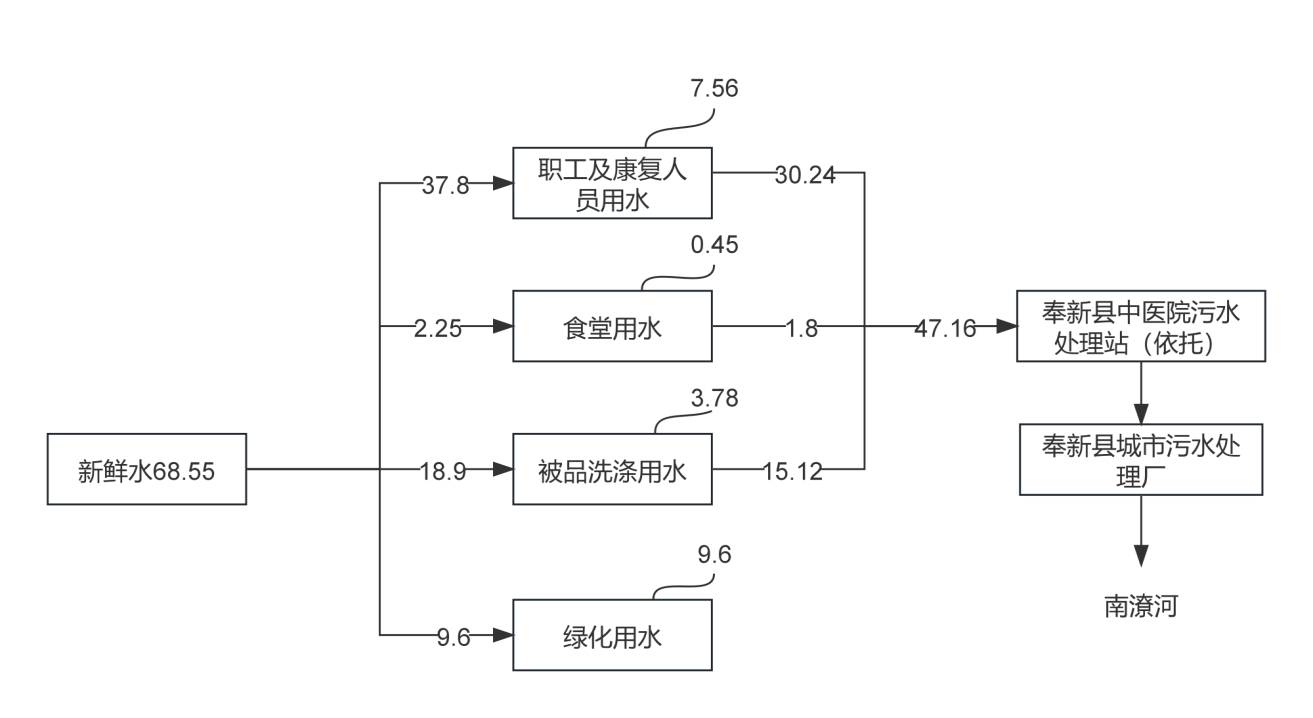 图2-1 项目水平衡图（m3/d）供电本项目由附近市政线路引来一路10KV电源。在地上设置室外箱式变压器，在地下设置柴油发电机房。地上室外箱式变压器采用一台SFSZ14环保低损耗变压器，其容量为800KVA，柴油发电机房内设有一台柴油发电机组(常载256KW备载280KW)。供热本项目设置空调，由空调供冷、供热；卫生间设换气扇。（5）供气 本项目的燃气气源为天然气，由市政管网接入，经区域调压箱后以低压燃气供应本地块。市政燃气输配系统压力为中低压二级。2.7 厂区平面布置图项目由1栋4层康养大楼及1个门卫组成。以轴线贯穿院落的传统格局为指导方向，形成一闭环，两开开敞的格局布局，闭环即指闭环的四合院院落空间，开敞即指右侧“Z”字型，形成的两侧开敞空间，在保证相应的住宿条件的同时，营造了良好开放的自然户外环境。根据地块特征，康养大楼主干道与城市道路、休闲绿地相结合的处理方式。机动车驶入场地北侧公共停车场，在场地的南侧设有次入口与中医院相连通，主要是方便医护人员和后勤人员进出。场地内部还有结合绿化设置的康健游乐区，保证了老年人的休憩空间的完整、宁静、安全。场地内部设置消防车道，车道宽4米。在场地西侧设置主要出入口，南侧设置了次要出入口。在北侧设置公共停车场。绿化设置的园林道路成为共享公建服务设施的绿色通道，康健游乐区公共活动场地设置在建筑东侧和北侧。康养大楼1层为康复疗养用房、功能房及食堂后勤用房、2-4层为老年人康复床位区，每层均设有公共卫生间。门卫为1层大门及值班室。本项目规划建设中注重绿化建设，对疗养院主入口及建筑物主要出入口各节点进行重点营造，以硬质铺装为主，点缀花坛、灌木等。临城市道路侧布置带状绿化带，既能够为院内部提供一个相对安静的环境，又能够起到净化空气、防尘降噪的作用，有利于患者身心健康。绿化物种选择适应奉新县气候特征和土壤条件的乡土植物，选用少维护、耐候性强、病虫害少、对人体无害的植物。室外照明采用光电太阳能室外照明系统。地上停车场采用生态停车场。本项目设计充分考虑环境影响的不利因素：废气、废水排放，噪声及固体废弃物。室内污废水合流排放，室外雨、污水分流。生活垃圾袋装化。主要动力设备设隔震垫及弹簧减震器以及噪音处理。院区的建设在生态方面力图营造良好的环境质量与人文景观，创造一个清新、舒适的空间。项目平面布置情况见图2-2及附图5。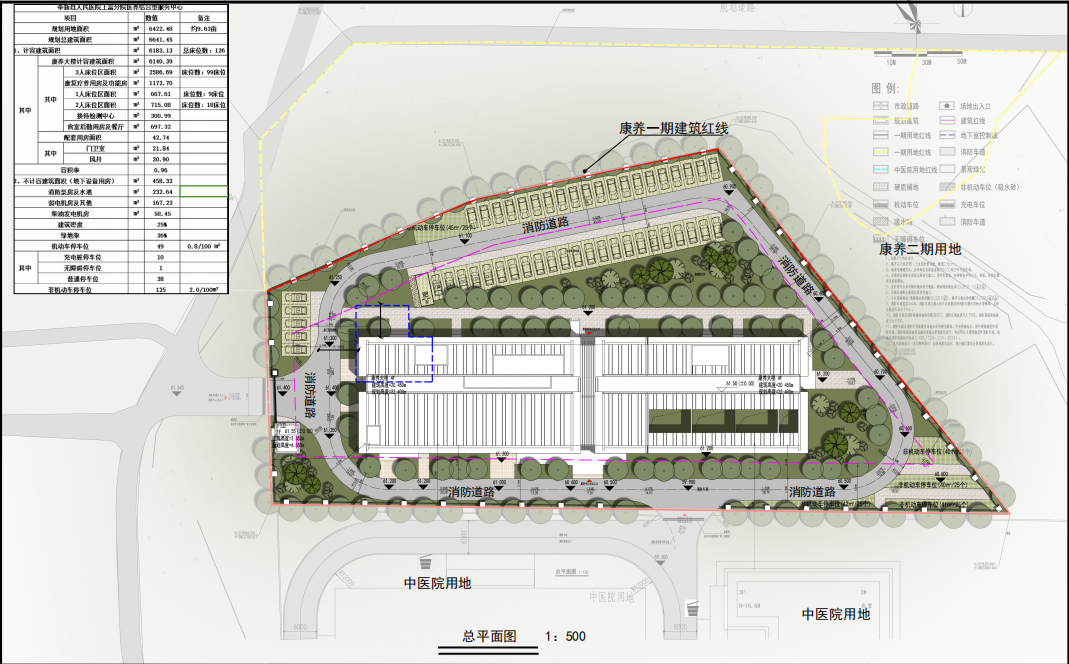 图2-2 项目总平面布置图工艺流程和产排污环节2.8 项目施工期工艺流程项目用地现状主要为荒地，项目在主体工程建设前需对占地范围内的原有荒地等地表植被进行清除；而后进行土地平整、基础施工、主体工程及配套设施建设、装修工程、绿化建设等工序。项目工程施工期的污染流程图如下：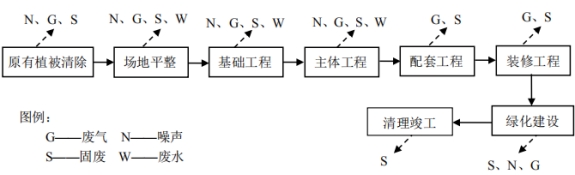 图2-3  施工期工艺流程图2.8 项目营运期工艺流程：（1）疗养入院流程：本项目营运期老人办理入院流程图如下。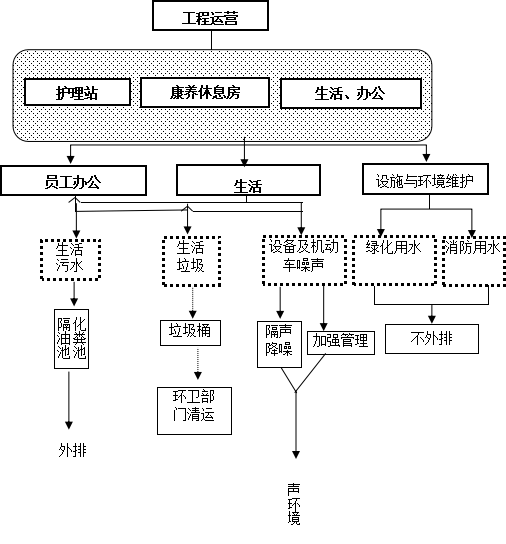 图2-4 营运期就诊流程及产污环节图运营期间康养人员或失能半失能需要康复或康养的人员根据需要凭入住证到服务登记室办理入住手续，持入住证到护理站安排相应床位，并介绍环境、制度，安全知识入住须知、入驻协议等进行首次护理评估，以便后续康复护理。根据老人康复情况后续办理离院。2.9 项目主要污染工序及污染因子表2-6  主要污染工序一览表与项目有关的原有环境污染问题（1）本项目所在地现有状况根据现场勘察情况，项目用地现状为荒地，无历史遗留环境问题。根据《奉新县城市总体规划（2010-2030年）》（见附图6），项目用地性质原为二类居住用地，根据《中华人民共和国地壤污染防治法》（2019年1月1日）第五十九条：“用途变更为住宅、公共管理与公共服务用地的，变更前应当按照规定进行土壤污染状况调查。本次评价要求项目在建设前应进行土壤污染状况调查，并将土壤污染状况调查报告报生态环境主管部门，由生态环境主管部门会同自然资源主管部门组织评审。图2-5项目用地现状现场勘察图与奉新县中医院依托关系及环保责任主体项目南面紧邻奉新县中医院，项目生活污水经化粪池降解，食堂排水设置隔油池预处理后依托奉新县中医院已建污水处理站进一步处理后经市政污水管网排入奉新县城市污水处理厂处理。本项目与奉新县中医院共用1个废水总排口，环保责任主体为奉新县中医院。区域环境质量现状3.1、环境空气质量现状根据《环境影响评价技术导则 大气环境》（HJ2.2-2018），项目所在区域达标判定，优先采用国家或地方生态环境主管部门公开发布的评价基准年环境质量公告或环境质量报告中的数据或结论。根据江西省生态环境厅在门户网站发布的“2022年江西省各县（市、区）六项污染物浓度年均值”中的宜春市奉新县监测数据，区域空气质量现状评价表见表3-1。表3-1  奉新县环境空气质量现状监测结果注：执行标准为《环境空气质量标准》（GB3095-2012）中的二级标准。根据监测数据统计结果可知，项目基本因子PM2.5、PM10、CO、NO2、SO2、O3均满足《环境空气质量标准》（GB3095-2012）及其修改单中的二级标准，故本项目所在评价区域为达标区。3.2、地表水环境质量现状项目所在区域地表水为南潦河，根据本项目的特征，现采用2022年宜春市环境质量月报（12月）（http://sthjj.yichun.gov.cn/news-show-574264.html）中关于奉新境内南潦河的监测数据了解项目所在区域的水环境现状：2022年12月宜春市环境监测站对全市主要流域27个断面水质进行了监测，监测项目为24项或29项。其中：监测评价指标为pH、溶解氧、高锰酸盐指数、化学需氧量、五日生化需氧量、氨氮、总磷、铜、锌、氟化物、硒、砷、汞、镉、六价铬、铅、氰化物、挥发酚、石油类、阴离子表面活性剂、硫化物共21项。监测评价标准为《地表水环境质量标准》（GB3838-2002）。表3-2  地表水环境监测统计结果一览表 由上可知，项目所在地表水环境质量符合《地表水环境质量标准》(GB3838-2002)中Ⅲ类水质标准。3.3、 声环境本项目建设地点位于奉新县冯川镇状元路以西，南靠中医院，根据《奉新县中心城区声环境功能区划分方案》，属1类声环境功能区。为了解项目拟建地周围声环境现状，本评价引用奉新县中医院整体搬迁项目的噪声监测报告。奉新县中医院位于本项目的东南侧，紧邻；且监测数据监测时间为2021年7月3日～07月04日，为有效时间。因此引用引用奉新县中医院整体搬迁项目的噪声监测报告是可行的。奉新县中医院整体搬迁项目边界布置了4个监测点，监测时间为2021年7月3日～07月04日，监测依据《环境监测技术规范》进行，分昼、夜两个时段监测。（1）评价标准本项目所有区域属于1类声环境功能区，执行《声环境质量标准》(GB3096-2008)1类标准，为：昼间55dB(A)，夜间45dB(A)。（2）评价方法采用环境噪声监测数据统计来确定项目周围声环境现状质量。（3）监测结果与评价监测结果经计算整理后见下表。表3-3   项目声环境现状监测结果表  单位：dB(A)通过上表可知，本项目声环境现状能够达到《声环境质量标准》(GB3096-2008)中1类区标准。区域内声环境质量总体较好。3.4、生态环境质量项目所在地原地貌是低山丘陵地，项目用地范围内主要为荒地，目前用地范围内无居住人口。项目所在土质为红壤、赤红壤、黄壤石质土。经现场踏勘，植物群落的结构比较简单，山丘林地原生植被以马尾松、岗松、芒草的等植物群落为主。项目用地范围内不涉及珍稀濒危野生植物和古树名木等。环境保护目标3.5 主要环境保护目标根据现场踏勘，本项目评价范围内不涉及风景名胜、文物古迹、自然保护区、饮用水源保护区等需要特殊保护的环境敏感目标，评价区域内没有珍稀动植物。根据区域环境特征及建设项目地理位置和性质，本项目主要环境保护目标见下表，图见附图4。表3-4  项目主要环境保护目标注：①本次评价以项目建设中心N28°42′50.2″，E115°22′9.99″为原点坐标（0，0），正东X轴为正方向，正北Y轴为正方向建立直角坐标系给出大气环境、声环境保护目标对应坐标。污染物排放控制标准3.6 废气施工期扬尘满足《大气污染物综合排放标准》（GB16297-1996）中表2无组织排放限值要求，见表3-5。表3-5   大气污染物排放标准一览表营运期食堂油烟废气执行《饮食业油烟排放标准(试行)》（GB18483-2001）相关标准，见表3-6。表3-6  饮食业油烟排放标准值发电机烟气排放执行《大气污染物综合排放标准》（GB16297-1996）中表2标准要求，见表3-7。表3-7   大气污染物排放标准一览表3.7 废水本项目运营期废水依托奉新县中医院污水处理设施处理达《医疗机构水污染物排放标准》（GB18466-2005）表2预处理标准以及奉新县城市污水处理厂接管标准较严者后排入市政污水管网，污水处理厂出水水质执行《城镇污水处理厂污染物排放标准》（GB18918-2002）一级A标准，处理后达标废水入南潦河。表3-8 污水排放标准3.8 噪声施工噪声执行《建筑施工场界环境噪声排放标准》（GB12523-2011）标准，详见表3-9；营运期执行《工业企业厂界环境噪声排放标准》（GB12348-2008）中1类标准，详见表3-10。表3-9 建筑施工场界环境噪声排放标准    单位：dB(A)表3-10 营运期区域噪声执行标准一览表    单位：dB(A)3.9 固体废物项目营运期一般固体废物的贮存、处置执行《一般工业固体废物贮存和填埋污染控制标准》（GB18599-2020）要求。总量控制指标针对本项目特点，项目生产过程中，无 SO2、NOx污染物排放。项目营运期总排水量为47.16m3/d（17213.4m3/a），经预处理后经污水管网排入奉新县污水处理厂，达到《城镇污水处理厂污染物排放标准》(GB18918-2002）表1中一级标准的A标准后排放，则本项目CODcr、NH3-N 排放总量计算如下：总量控制指标：COD 排放总量=废水量×浓度=17213.4m3/a×50mg/L×10-6=0.861t/a；NH3-N 排放总量=废水量×浓度=17213.4m3/a×5mg/L×10-6=0.086t/a。因此，本项目总量控制指标如下：CODcr≤0.861t/a；NH3-N≤0.086t/a。根据上述计算可知，本项目需申请废水总量控制指标为CODcr ：0.861t/a，NH3-N：0.086t/a。施工期环境保护措施4.1 施工期环境保护措施大气环境防治措施（1）施工扬尘防治应按照的相关规定，向当地环境部门提供施工扬尘防治实施方案并提请排污申报。工程建设单位应制定施工扬尘污染防治方案，根据施工工序编制施工期内扬尘污染防治任务书，实施扬尘防治全过程管理，责任到每个施工工序。施工单位应根据《建设工程施工现场管理规定》的规定设置现场平面布置图、工程概况牌、安全生产牌、消防保卫牌、文明施工牌、环境保护牌、管理人员名单及监督电话牌等。（2）工程施工时，边界应设置高度2.5m以上的围挡，围挡底端应设置防溢座，围挡之间以及围挡与防溢座之间无缝隙。（3）土方工程防尘措施：土方工程包括土方开挖、运输和填筑等施工过程，有时还需进行排水、降水、或土壁支撑等准备工作。遇到干燥、易起尘的土方工程作业时，应辅以洒水抑尘，尽量缩短起尘操作时间。遇到四级或四级以上大风天气，应停止土方作业，同时作业处覆以防尘网。（4）建筑材料和建筑垃圾的防尘管理措施：施工过程中使用水泥、石灰、砂石、涂料、铺装材料等易产生扬尘的建筑材料，应设专用堆放场地，并采取防尘布遮盖等措施。施工工程中产生的弃土、弃料及其它建筑垃圾，应及时清运。（5）施工工地道路积尘清洁措施：可采用吸尘或水冲洗的方法清洁施工工地道路积尘，不得在未实施洒水等抑尘措施情况下进行直接清扫。（6）施工工地内部裸地防尘措施：施工期间，对于工地内裸露地面，应覆盖防尘布或防尘网。（7）进出工地的物料、渣土、垃圾运输车辆，应采用密闭车斗，并保证物料不遗撒外漏。若无密闭车斗，物料、垃圾、渣土的装载高度不得超过车辆槽帮上沿，车斗应用苫布遮盖严实。委托有资质的专业渣土运输公司进行物料、渣土、垃圾的运输，以减缓扬尘对沿线敏感点的影响。（8）施工工地道路防尘措施：施工期间，施工工地内及工地出口至铺装道路间的车行道路，应铺设钢板，并保持路面清洁，防止机动车扬尘。（9）施工车辆进出防尘措施：在工地门口设冲洗运输车辆轮胎的过水槽。采取如上防尘治理措施后，将降低施工扬尘量70%，可有效减少对敏感点区域环境空气质量的影响。水污染防治措施（1）施工单位在施工场地设置完善的配套排水系统、洗车槽等，施工运输车辆产生的施工废水经简易沉砂池处理后，上清液继续循环使用，不外排，沉淀池定期清掏。（2）施工生活污水经租用民房经化粪池预处理后清运肥田。（3）加强施工现场管理，施工场地周侧设置围挡，施工材料堆放备用临时遮挡的帆布，防止大雨冲刷而进入水体。（4）加强对施工人员的教育，贯彻文明施工的原则，严格按施工操作规范执行，避免和减少污染事故的发生。3、噪声防治措施结合施工机械噪声强、阶段性、临时性、突发性和不固定性等特点，可采取以下措施：（1）降低声源的噪声强度基础施工阶段主要发声设备：铲车、吊车、振捣器等，在条件允许情况下，应考虑采用同类设备中低噪音设备，以液压工具代替气压工具施工，降低声源的噪声强度，同时，合理布局施工设备，设置临时隔声屏障，最大可能降低对敏感目标的影响。（2）采用局部吸声、隔声降噪技术对各施工环节中噪声较为突出又难以对声源进行降噪可能的设备装置，应采取临时围障措施，围障最好敷以吸声材料，对有固定基座的设备应作单独地基处理，以减少地面振动与结构噪声的传递，以此达到降噪效果。（3）对高噪声机械的使用时间进行合理规划，尽量使高噪声机械错时工作，避免产生大噪声。尽量压缩工区汽车数量和行车密度，禁止汽车鸣笛。（4）严格遵守宜春市对建筑施工的有关规定和《建筑施工场界环境噪声排放标准》（GB12523-2011）中的有关要求，禁止夜间（22：00~06：00）进行产生噪声污染的建筑施工作业；若因工艺或特殊需要高噪声设备必须连续施工，施工单位应在施工前三日内报请当地环保部门批准，并在项目周边200m范围内发布公告，以征得公众的理解和支持；中午12：00-14：00时间暂停使用高噪声机械施工，严禁夜间进行高噪声施工作业；合理安排施工时间和加强对一线操作人员的环境意识教育。经上述措施处理后，施工噪声对环境的影响可得到有效控制。施工期是短暂的，一旦施工活动结束，施工噪声影响也就随之结束。4、固体废物防治措施（1）精心设计与组织整个项目施工，使弃土和建筑垃圾得到合理处置。（2）工程承包单位应对施工人员加强教育，不随意乱丢废弃物，保证工人生活环境卫生质量；施工人员产生的生活垃圾应集中收集，由环卫部门及时清运进行卫生填埋处理。（3）剥离表土，集中堆存，用于土地复垦或场地绿化。5、生态环境保护措施（1）土地利用格局变化分析项目拟建地为荒地，项目不新增用地，项目的建设只是局部改变现状，项目建设过程中占用的土地资源将不同程度被破坏、占压，但是不会导致土地利用格局的改变。（2）水土流失环境影响分析本项目施工带来的生态环境影响主要表现为对地表土壤的扰动、开挖的土石方及新出现的裸露地表遇降雨引起的水土流失，通过地表径流进入附近水体，对区域水生生态环境会产生一定影响。针对现存及未来的水土流失影响，建设方应及时采取工程措施减小影响。①业主应加强施工现场管理。②落实“三同时”制度，水土保持措施应与主体工程同步实施，才能达到有效防治水土流失的目的。③施工区各区域应及时采取水土保持措施防治水土流失。（3）对动植物影响 根据实地调查，项目场地周边以灌木、草丛等植被为主，动物则为青蛙、麻雀、山鹊等一些常见动物，无珍稀濒危野生动植物种及古树名木分布，通过植被绿化措施及时补偿后，区域生态环境可得到改善，对区域动植物生态环境产生影响小。（4）景观影响施工期景观影响主要表现为：一方面施工过程中土石方开挖和清理场地等活动会造成地表裸露和土堆凌乱，给原景观造成破坏影响；另一方面，施工中的机械、无序堆放的建筑材料和建筑垃圾会造成杂乱现象，有些还会持续到营运初期。若不及时清理或植被恢复，会破坏景观的连续、和谐，增加视觉上的杂乱、碎裂，在一定时段和一定范围内造成景观美感的进一步丧失，影响区域景观质量。运营期环境影响和保护措施4.2 运营期大气环境影响1、废气污染源分析及源强核算本项目产生的大气污染物主要为进出车辆机动车尾气、食堂油烟、备用发电机废气。机动车尾气本项目设有地上机动车停车位49个，区域内出入车辆基本为小型汽车，汽车废气中的主要污染因子有NOX、CO、HC等，根据汽车废气污染物排放特点，汽车在行驶过程中汽油燃烧较为充分，气态污染物外排量较少，为无组织排放且分散面积较大。本项目停车位距进出口的平均距离约为150m，车辆每天平均进出8次，详细分析如下：表4-1 单车汽车尾气排放因子参数  单位：mg/m·辆本项目进出车辆项目主要为小型车，因此根据以上资料计算出机动车尾气排放量见下表：表4-2  项目汽车尾气各污染物排放量（2）食堂油烟废气项目拟在康养大楼1楼设置食堂1间，食物在烹饪、加工过程中将挥发出油脂、有机质及热分解或裂解产物，从而产生油烟废气。就餐人数共计150人次/d，根据对城市居民用油情况的类比调查，目前居民人均食用油日用量约30g/人d，一般油烟挥发量占总耗油量的2-4%，平均为3%，则油烟产生量约为（0.135kg/d）0.049t/a。食堂拟设置4个基准灶头（中型标准），单灶风量 2000m3/h。按日均作业 4 小时计，则排风量为32000m3/d，油烟产生浓度约1.055mg/m3，食堂废气采用油烟净化器处理，净化效率85%计，则油烟排放浓度为 0.158mg/m3限值，排放量为7.3kg/a（0.02kg/d），满足《饮食业油烟排放标准》（GB18483-2001）规定，外排油烟浓度需小于2mg/m3的要求，食堂油烟经由专业烟道自楼顶排放。（3）备用柴油发电机废气 本项目在地下室单独设置一间发电机用房，配备一台256KW柴油发电机组作为应急用电使用。燃料选用轻质柴油，柴油的密度一般是0.84-0.86g/cm3之间（20℃时），取0.85 g/cm3。根据环评工程师注册培训教材《社会区域》给出的计算参数，单位耗油量按212.5g/kw.h计，即0.25L/kw.h，发电机运行污染物排放系数为：CO 1.52 g/L，总烃 1.489 g/L，NOX 2.56 g/L，烟尘 0.714 g/L，SO2 4 g/L。当市电发生故障时，为保障项目应急供电，启用备用柴油发电机，估算每月停电一次，每次约 2 小时。另外备用发电机每个月试机0.5小时，保证备用发电机良好运行。假定备用发电机年运行时长30h，则年耗油量为1920L/a，则各污染物的产生量为：CO 2.91kg/a，总烃 2.858kg/a，NOX 4.91kg/a，烟尘 1.37 kg/a，SO2 7.68 kg/a。根据《大气污染工程师手册》，当空气过剩系数为1时，1kg柴油产生的烟气量约为11m3，一般柴油发电机空气过剩系数为1.8，则发电机每燃烧1kg柴油产生的烟气量为11×1.8m3。本项目柴油发电机废气及其污染排放情况见表4-3所示。表4-3 柴油发电机废气及污染物排放情况项目将柴油发电机废气经专用烟道收集后至屋顶排放。发电机烟气排放能够满足《大气污染物综合排放标准》（GB16297-1996）中表2标准要求。由于备用发电机不是经常使用设备，所以其影响是暂时性的。对当地环境空气的二氧化硫和氮氧化物的贡献值很小，对周围环境的大气质量影响有限。综上，项目废气产排情况见下表。表4-4 废气污染源产生、正常排放汇总表  臭气浓度：无量纲2、大气环境影响分析项目运营期大气污染物主要为食堂油烟废气、汽车尾气、备用发电机废气和化粪池异味。项目设置49个地上机动车位，项目内道路行驶和地上停车场停放的汽车的尾气排放属于无组织排放，对项目内的空气环境将造成一定的影响。加强对地面停车场车辆的进出管理，在地面停车场附近种植部分绿化带，选择对有害气体吸收能力较强的树木，可对废气起到一定的净化作用，可满足《环境空气质量标准》（GB3095-2012）二级标准的要求，同时尽量缩短汽车出入口停留时间，可减少汽车废气对周围环境和自身的影响。项目食堂为中型规模，食堂应选用处理效率不低于85%的油烟净化器处理油烟废气。只要建设单位严格按照本环评的要求，设置符合环保规范的集气罩、油烟净化器和排烟管道等环保设施，则预计食堂油烟废气排放浓度可达《饮食业油烟排放标准》（GB 18483-2001）中油烟排放浓度2.0mg/m3要求，项目油烟废气对外环境和敏感点的影响较小，不会改变当地大气环境功能。柴油发电机仅在市政电网停电时启用，使用频次较低，单次使用时间短，采用轻质柴油为燃料。柴油发电机在运行过程中将排放一定量的烟气，主要污染物为CH、CO、NOx、烟尘等。但由于使用时间不长，故烟气排放量不大，柴油发电机房内拟设置通风设施，将发电机燃料燃烧废气统一收集后沿烟道外排，对项目区内居民和周边的关心点影响不大。综上所述，在企业妥善管理的前提下，本项目外排废气经过处理后可达标排放。3、自行监测计划根据《排污单位自行监测技术指南总则》（HJ 819-2017）并结合项目运营期间污染物排放特点，制定本项目的污染源监测计划，建设单位需保证按监测计划实施。监测分析方法按照现行国家、部颁标准和有关规定执行，项目废气监测计划如下：表4-5 废气监测计划一览表4.3、运营期废水环境影响1、废水污染源及源强分析本项目不设置门诊、临床科室等，不涉及医疗废水、感染废水、重金属废水、检验废水和显影废水；废水主要为医院生活污水（员工与康养人员生活）、被品洗涤以及食堂等产生的生活污水。污染因子主要表现在CODCr、BOD5、SS、氨氮、挥发酚、油脂、粪大肠菌群等。医院各部门排水情况及主要污染物见表4-6。表4-6 医院各部门排水情况及主要污染物根据前文分析可知，项目最大排水量为47.16m3/d（17213.4m3/a），同时根据《医院污水处理技术指南》中<2.3.1 新建医院>“每张病床污染物的排污量可按下列数值选用：BOD5：40～60g/床·d，CODCr：100～150g/床·d，悬浮物：50～100g/床·d；根据每张病床污染物的排出量和2.2.1中水量计算“新建医院的设计水质”，本评价对每张病床污染物的排污量取最大值计算，即：BOD5：60g/床·d，CODCr：150g/床·d，悬浮物：100g/床·d。本项目设有126张床位，本评价按床位利用率100%计算污染物产排量。根据《医院污水处理技术指南》，本项目综合废水各污染物产生情况见表4-7。表4-7 项目废水污染物水质情况和产生量本项目废水产生量平均为47.16m3/d，年运行365天，废水年产生量17213.4m3。项目生活污水经化粪池降解，食堂排水设置隔油池处理后经管网排入奉新县中医院污水处理站，依托奉新县中医院污水处理站处理达《医疗机构水污染物排放标准》（GB18466-2005）表2预处理标准后排入市政排污管入奉新县城市污水处理厂进一步处理后达标排入南潦河。项目废水年产排情况见表4-8。表4-8    项目污水产排源强一览表表4-9  废水类别、污染物及污染治理设施信息表2、污水治理措施可行性分析（1）污水治理措施可行性分析根据《排污许可证申请与核发技术规范 医疗机构》（HJ1105-2020）医疗污水排入城镇污水处理厂、医疗废水治理可行技术为：一级处理/一级强化处理+消毒工艺，其中一级处理包括筛滤法、沉淀法、气浮法、预曝气法，一级强化处理包括化学混凝处理、机械过滤或不完全生物，消毒工艺包括加氯消毒、臭氧法消毒、次氯酸钠法、二氧化氯法消毒和紫外线消毒等。本项目生活污水经化粪池降解，食堂排水设置隔油池预处理后排入奉新县中医院已建污水处理站（采用“格栅+调节池+二级生化处理+消毒（ClO2消毒）”），均属于可行技术。（2）依托奉新县中医院污水处理站可行性分析项目南面紧邻奉新县中医院，根据《奉新县中医院整体搬迁项目环境影响报告表》，奉新县中医院废水预处理量约为142.3m3/d，预处理站的设计处理规模为400m3/d，剩余的处理量为257.7m3/d，本项目污水排放量为47.16m3/d，污水处理站剩余的处理量完全满足本项目的需求；本项目排放废水污染物及浓度与奉新县中医院排放的污染物及浓度相近，不会对现有的污水处理站水质产生冲击。综上，本项目生活污水经化粪池降解，食堂排水设置隔油池预处理后排入奉新县中医院已建污水处理站是可行的。（2）奉新县污水处理厂接纳项目污水的可行性分析本项目所在区域在奉新县城市污水处理厂的服务范围内，项目附近市政污水管网配套完善，本项目污水能纳入奉新县城市污水处理厂处理。奉新县城市污水处理厂一期年处理废水10000m3/d于2010年建成，并通过江西省环境保护厅验收，奉新县城市污水处理厂二期扩建废水处理能力10000m3/d于2016年建成，并通过宜春市环保局验收；2021年3月，奉新县城市污水处理厂再次进行扩容，新建一座规模为4万m3/d生活污水处理厂及配套管网工程并投入使用。本项目排放的废水经预处理达标后，排入污水管网的废水量为47.16m3/d，仅占奉新县污水处理厂处理量的0.12%，目前污水处理厂处理实际处理量为20000t/d，污水经预处理后可达到奉新县城市污水处理厂进水水质要求。因此，项目外排废水对奉新县城市污水处理厂的水质和水量不会产生冲击影响。3、自行监测计划根据《排污许可证申请与核发技术规范 医疗机构》（HJ 1105—2020）、《排污单位自行监测技术指南 总则》（HJ 819-2017）的要求，本项目水环境监测计划见下表。表4-10 废水监测计划一览表4.3运营期噪声影响分析噪声源项目的噪声主要是人员活动、设备运行、车辆行驶等噪声。（1）活动噪声 本项目区域社会流动人员增加，会产生一定的活动噪声，但是该噪声经多道墙体隔声，远距离衰减后，对项目内外环境的影响均很小。（2）汽车运行的噪声 汽车进出将产生汽车噪声。该噪声源强的特点为瞬时发生，上下班时间进出车辆较多。对此，本评价建议项目建成营运后，应加强对本项目的停车场的管理，规范停车秩序，禁鸣喇叭，尽量减少机动车频繁启运和怠速。 （3）设备噪声 本项目噪声源主要为地下停车场通风风机、备用发电机、电梯电动机、水泵等运行时产生的设备噪声。根据类比同类型生产项目，各噪声源的排放特征及降噪措施见下表：表4-11 主要生产设备单台噪声源强表  单位：dB(A)2、噪声影响与预测（1）预测范围和内容根据各噪声源源强和所选用的预测模式，结合厂区平面布置，计算了本项目建设完成后对厂界噪声值的影响，结果见表4-12。 （2）评价标准项目厂界噪声执行《工业企业厂界环境噪声排放标准》（GB12348-2008）1类标准，即：昼间50dB(A)，夜间45dB(A)。（3）预测方法根据各主要噪声设备在厂区的分布情况和四周厂界的距离情况，本评价采用《环境影响评价技术导则——声环境》（HJ2.4-2009）中工业噪声预测计算模式计算预测点新增噪声源的污染水平，模式如下：①室外声源某个声源在预测点的声压级：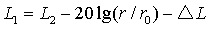 式中：L1—点声源在预测点产生的声压级；  L2—参考位置r0处的声压级；r —预测点距声源的距离，m；       r0—预测点距声源的距离，m；△L—各种因素引起的衰减量（包括声屏障、遮挡物、空气吸收、地面效应引起的衰减量）。如果已知声源的声功率Lw，且声源可看作是位于地面上，则：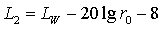 由各声压级合成计算出该声源产生的A声级LA。②室内声源室内靠近围护结构处的声压级：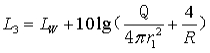 式中：L3—室内声源在靠近围护结构的声压级；      r1—室内声源与靠近围护处的距离，m；      R—房间常数；                                    Q—方向性因子。叠加公式：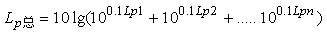 式中：LP总----各点声源叠加后总声级，dB（A）；   Lp1、L p2 ……L pn----第一、二……第n个声源到P点的声压级，dB（A）（4）预测计算将整体声源看作一个隔声间，其隔声量由房的窗、门、墙等综合而成，隔声量一般在10～25dB(A)之间。一般楼层的隔声量取20dB(A)，噪声厂界贡献值见表4-11。表4-12 项目营运期厂界噪声预测结果    单位：dB（A）由表4-11可知，项目建成后，噪声叠加贡献值满足《工业企业厂界环境噪声排放标准》中（GB12348-2008）1类标准限值要求，对周边环境影响较小。疗养院作为特殊的环境保护目标，一方面其运营时将产生一定强度的噪声，对周围环境及其自身产生一定影响；另一方面医院的正常运行又要求医院应保持相对安静的环境。为此建议建设单位采取以下治理措施以保证噪声达标：交通噪声①项目区域内加强绿化建设，机动车辆在项目管辖范围内禁止鸣笛，及时泊位并关掉引擎。 ②汽车在低速行驶时噪声级在 60-65dB(A)左右，一般情况下对附近居民及院内病人不会产生明显的影响，但在高速行驶，其噪声级较高，因此应加强院内的交通管理，汽车限速 5km/h 以下行驶，以减轻对周围居民、院内病人的不良影响。 （2）设备噪声 ①提高设备安装精度，同时采用减振措施，将设备基础设置于衬垫（如砂垫）或减振器（如橡胶减振器、金属减振器）上，布置减振器基础时，应使机组重心与基础重心在平面上重合，并使减振器的位置对称此重心布置，可减噪约 5dB。 ②加强设备维护，避免设备故障带来的高噪声。 ③项目配套设备噪声主要由生活水泵、空调外机等产生。建议采取如下降噪措施如下： 生活水泵：设置在地下一层独立的泵房，选取低噪低振机型，对机组底座进行减振、加固等综合治理措施；水泵出口设置柔性接头，管道吊架采用弹性吊架。 空调外机：空调通风口、排气扇在运行过程中会把噪声一并带出，必须加装复合消声器，在不影响正常排风前提下，将高中低宽频声波在消声器内得到基本消除。 发电机：设置在地下一层密闭隔声房内，机房隔声、吸声、出风口设消声器，对机组底座进行减振、加固等综合治理措施。 （3）生活噪声影响分析生活噪声主要来自交谈、人类活动等发出的噪声，人们普通谈话的声级范围大多为60~65dB(A)，对于这类噪声，人们在日常生活中已经习以为常，因此，其影响可以忽略。综上所述，本项目所产生的噪声并不会对人群的正常活动以及周边环境产生不良影响。3、噪声监测计划根据《排污许可证申请与核发技术规范 总则》（HJ942-2018）和《排污单位自行监测技术指南 总则》（HJ819-2017），厂界环境噪声每季度至少开展一次监测，本项目运营期噪声环境监测计划如下表所示：表4-13  项目噪声监测计划一览表4.4固体废物本项目的固体废物主要包括生活垃圾及餐厨垃圾。（1）生活垃圾项目工作人员20人，规模为126张床位，工作人员加康养人员日最大人流量约为200人。所产垃圾按每日每人次产生 0.3kg 计，则院内生活垃圾产生量约60kg/d，21.96t/a；收集后暂存于垃圾集中站，每日交由环卫部门清运处理。                                                                                                                                                                                                                                                                                                                                                                                                                                                                                                                                                                                                                                                                                                                                                                                                                                                                                                                                                                                                                                                                                                                                                                                                                                                                                                                                                                                                                                                                                                                                                                                                                                                                                                                                                                                                                                                                                                                                                                                                                                                                                                                                                                                                                                                                                                                                                                                            （2）餐厨垃圾 项目设置食堂1座，最大就餐人数为150人，餐饮垃圾主要为剩饭、剩菜，餐厨垃圾按 0.1kg/人计算，餐饮垃圾产生量约为15kg/d，5.48t/a。建设单位应设置收集桶，分类收集，交由取得经营许可的餐厨垃圾收运单位处理，对周围环境影响较小。综上，本项目固体废物产生情况汇总如下表4-14。表4-14 本项目固体废物产生情况汇总2、环境管理要求一般工业固体废物贮存、处置场禁止危险废物和生活垃圾混入。固废暂存场所均按相关规定采取防晒、防雨和防渗措施。一般工业固体废物综合利用率为 100%，以提高废物循环利用，减少对周边环境的影响。本项目产生的生活垃圾单独收集后委托环卫部门处理，对周围环境影响较小。因此，只要建设单位严格进行固废分类收集，以“减量化、资源化、无害化”为基本原则，在自身加强利用的基础上，按照规定进行合理、妥善地处理处置，本项目的固体废弃物对周围环境影响较小。4.5、地下水、土壤1、污染源分析根据《环境影响评价技术导则 土壤环境（试行）》HJ 964—2018中附录A土壤环境影响评价项目类别分类表，本项目属于社会事业与服务业中“其他”，项目类别为IV类建设项目，根据《环境影响评价技术导则 土壤环境（试行）》HJ 964—2018表4，四类项目可不开展土壤环境影响评价工作，因此本项目不进行土壤环境影响评价分析。根据《环境影响评价技术导则 地下水环境》HJ 610—2016 中附录 A 地下水环境影响评价分类表，本项目属于 V 社会事业与服务业中 158 医院中“其他”，地下水环境影响评价类别为IV类项目，无需开展地下水环境影响评价。本次评价仅对地下水的防治措施提出要求。2、防控措施为了有效减小项目对地下水及土壤的影响，建设单位应主要从防渗角度完善环境保护措施，将厂区划分为重点防渗区、一般防渗区和简单防渗区。重点污染防治区主要包括化粪池、储油间等区域。一般污染防治区主要为污水管道，非污染防治区主要是指院区楼层及地面。各分区防渗要求如下：①对于重点防渗区，可参照《环境影响评价技术导则-地下水环境（HJ610-2016）》，防渗技术要求为：等效黏土防渗层Mb≥6.0m，K≤1×10-7cm/s；或参照GB18598执行。②对于一般防渗区，可参照《环境影响评价技术导则-地下水环境（HJ610-2016）》，防渗技术要求为：等效黏土防渗层Mb≥1.5m，K≤1×10-7cm/s；或参照GB16889执行。③对于简单防渗区，可参照《环境影响评价技术导则-地下水环境（HJ610-2016）》，防渗技术要求为：一般地面硬化。表4-15 地下水污染防治分区3、监控措施 （1）建立健全环境管理和监测制度，保证各环保设施正常运转，同时强化风险防范意识，如遇环保设施不能正常运转，应立即停产检修；（2）若发生废水处理设施泄漏等，必要时委托有资质的单位对厂址周边地下水、土壤等进行跟踪监测，掌握厂址周边污染变化趋势。（3）在今后的生产活动中，做好设备的维护、检修，杜绝跑、冒、滴、漏现象。同时，加强污染物产生主要环节的收集治理，加强厂区的安全防护、 环境风险防范措施，以便及时发现事故隐患，及时采取有效的应对措施。4、跟踪监测要求 据调查，项目厂界外500m 范围内无地下水集中式饮用水源水源和热水、 矿泉水、温泉等特殊地下水资源，厂址周边为居民区，周边地下水和土壤环境相对不敏感，采取有效的防渗措施后，项目对地下水、土壤环境影响很小， 因此本评价不对项目地下水、土壤环境进行跟踪监测，只提出地下水、土壤污染防控措施。综上，本项目对可能产生地下水和土壤影响的各项途径均进行有效预防，在确保各项防渗措施得以落实，并加强维护和站内环境管理的前提下，可有效控制厂区内相关污染物下渗现象，避免污染地下水及土壤，因此，不会对区域地下水及土壤环境产生明显影响。4.6、环境风险影响分析1、风险评价目的环境风险评价是分析和预测项目存在的潜在危险、有害因素，项目运行期间可能发生的突发性事件或事故（一般不包括人为破坏及自然灾害），引起有毒有害和易燃易爆等物质泄漏，所造成的人身安全与环境影响和损害程度，提出合理可行的防范、应急与减缓措施，以使建设项目事故率、损失和环境影响达到可接受水平。重点评价事故对厂（场）界外人群的伤害、环境质量的恶化及对生态系统影响。2、风险调查根据《建设项目环境风险评价技术导则》（HJ169-2018），物质危险性识别范围包括该项目生产过程中使用的原辅材料、燃料、中间产品、副产品、最终产品、污染物、火灾和爆炸伴生/次生物等。本项目不涉及环境风险物质。3、风险事故类型根据对项目涉及原材料理化性质、生产工艺特征以及同类项目类比调查，项目生产过程中可能因电气等引起火灾，因此项目事故风险类型确定为火灾，不考虑自然灾害引起的风险。4、火灾风险防范措施①加强回收废物的储存管理，严禁与易燃易爆品混存；②院内按规范配置灭火器材和消防装备；在明显位置张贴禁用明火的告示；院内设置合理的防泄漏措施，以防火灾发生时消防废水流入周边地表水体；工作人员要熟练掌握操作技术和防火安全管理规定；③落实责任制，院内分设负责任看管，确保消防隐患时刻监控，不可利用废物定期清理；④实行安全检查制度，各类安全设施、消防器材，进行各种日常的、定期的、专业的防火安全检查，并将发现的问题及时整改；⑤如突发火灾，应立即采取急救措施，并及时向当地环保局等有关部门报告。万一发生火灾事故，迅速按灭火作战预案紧急处理，并拨打119电话通知公安消防部门并报告部门主管；并隔离、疏散、转移遇险人员到安全区域，按消防专业的要求警戒区，并在通往事故现场的主要干道上实行交通管制，除消防及应急处理人员外，其他人员禁止进入警戒区，并迅速撤离无关人员；小火灾时用干粉或二氧化碳灭火器，大火灾时用水幕、雾状水或常规泡沫灭火。5、柴油泄露风险防范措施柴油储存于专设的储油间，主要危险为柴油泄漏造成有机烃类挥发而造成的空气污染事故；由于空气中含有较高浓度的可燃蒸气，遇明火可能引发更为严重的爆炸事故，给工人造成致命伤害。泄露的油料如流入地表水体，将污染地表水质，对地表水环境质量产生影响。可能造成物料泄漏的常见原因有：储油箱制造、使用、管理、维护不到位，储存管理欠缺，或年久老化，有可能造成物料泄漏，也有可能因超压引起容器的泄漏、爆裂，柴油的大量泄漏，会造成火灾爆炸事故。围堰、隔堤等设施不符合规范，一旦发生泄漏，不利于事故控制，造成事故范围扩大。风险防范措施如下：1）设置施工监管部门，项目所用建筑材料应严格进行质量把关，设备用房均应达到相应的防火标准。本项目的柴油发电机房以及柴油储存区（储油间）的地面必须做防渗处理，防渗材料采用 HDPE 土工膜和黏土结合型防渗材料，渗透系数≤10-10cm/s； 2）发电机下面必须添加集油盘收集发电机跑冒和渗漏出来的机油及柴油，并交有资质单位回收处理，环评要求项目不得随意增大柴油储存量；3）储油容器周围设置防火堤围堰，防止因物料泄漏而引起的流淌火或二次危害，防火堤内容积 1m3。 4）柴油储存间内应设有移动式消防器材和应设有气体和干粉自动灭火系统。进入装运现场的车辆应做好接地；5）严防储油容器及装卸阀门泄漏，应配置相应的监测、制动装置以及应急处理措施；定期对柴油储油容器、阀门等设施进行检查、维修；成立风险应急小组，定期进行安全检查，及时排除安全隐患。对老化设施如送排风管道等以及老旧设备等进行更换处理。加强管理，加强风险防范教育，增强工作人员及居民风险防范意识，储油间应杜绝明火。采取上述措施后，项目环境风险可防控。4.7、排污口规范化整治根据国家标准《环境保护图形标志－排放口(源)》和国家环保总局《排污口规范化整治要求》(试行)的技术要求，企业所有排放口(包括水、气、声、渣)必须按照“便于采样、便于计量检测、便于日常现场监督检查”的原则和规范化要求，设置与之相适应的环境保护图形标志牌，图形符号见表4-18。表4-16  厂区排污口图形符号(提示标志)一览表4.8、排污许可证参照《重点排污单位名录管理规定(试行)》(环办监测[2017]86号)，本项目不属于该名录中重点排污单位。根据《排污许可证申请与核发技术规范 总则》（HJ942-2018）以及《排污许可证申请与核发技术规范 医疗机构(HJ1200-2021)》规定，本项目属于“四十九、卫生107 ”中的“疗养院8416”，根据《固定污染源排污许可分类管理名录》（2019年版），本项目属简化管理。根据《排污许可管理条例》（中华人民共和国国务院令 第736号），在项目正式投入运营前需向生态环境部门申请排污许可证。 内容要素排放口（编号、名称）/污染源污染物项目环境保护措施执行标准大气环境DA001食堂油烟排放口油烟集气罩+油烟净化器（处理效率85%）+专用烟道《饮食业油烟排放标准》（GB18483-2001）中中型标准大气环境汽车尾气CO、THC、NOx地面车库设立专人管理、疏导车辆，建绿化带/大气环境备用发电机CO、THC、NOx、SO2、PM等废气由专用烟道引至屋顶高空排放《大气污染物综合排放标准》（GB16297-1996）中表2排放标准要求地表水环境DW001综合废水pH、CODcr、BOD5、NH3-N、动植物油、粪大肠菌群、LAS、SS隔油池+化粪池+依托奉新县中医院已建污水处理站（采用二级生化处理+消毒）医院污水处理站废水排放执行《医疗机构水污染物排放标准》（GB18466-2005）表2预处理标准及奉新县城市污水处理厂接管标准较严者声环境设备运行机械噪声、活动噪声隔声、基础减振、绿化等降噪措施《工业企业厂界环境噪声排放标准》（GB12348-2008）1类标准要求电磁辐射////固体废物生活垃圾统一在生活垃圾中转站暂存，然后交由环卫部门统一处理，餐厨垃圾交由取得经营许可的餐厨垃圾收运单位处理。生活垃圾统一在生活垃圾中转站暂存，然后交由环卫部门统一处理，餐厨垃圾交由取得经营许可的餐厨垃圾收运单位处理。生活垃圾统一在生活垃圾中转站暂存，然后交由环卫部门统一处理，餐厨垃圾交由取得经营许可的餐厨垃圾收运单位处理。生活垃圾统一在生活垃圾中转站暂存，然后交由环卫部门统一处理，餐厨垃圾交由取得经营许可的餐厨垃圾收运单位处理。土壤及地下水污染防治措施将厂区划分为重点防渗区、一般防渗区和简单防渗区；重点防渗区：化粪池、储油间；一般防渗区：污水管道；简单防渗区：院区楼层及地面等将厂区划分为重点防渗区、一般防渗区和简单防渗区；重点防渗区：化粪池、储油间；一般防渗区：污水管道；简单防渗区：院区楼层及地面等将厂区划分为重点防渗区、一般防渗区和简单防渗区；重点防渗区：化粪池、储油间；一般防渗区：污水管道；简单防渗区：院区楼层及地面等将厂区划分为重点防渗区、一般防渗区和简单防渗区；重点防渗区：化粪池、储油间；一般防渗区：污水管道；简单防渗区：院区楼层及地面等生态保护措施////环境风险防范措施建设单位加强可燃物质在使用过程中的管理、完善院内环境风险防范与应急管理体系、制定企业突发环境事件应急预案等措施进行防范和应对。建设单位加强可燃物质在使用过程中的管理、完善院内环境风险防范与应急管理体系、制定企业突发环境事件应急预案等措施进行防范和应对。建设单位加强可燃物质在使用过程中的管理、完善院内环境风险防范与应急管理体系、制定企业突发环境事件应急预案等措施进行防范和应对。建设单位加强可燃物质在使用过程中的管理、完善院内环境风险防范与应急管理体系、制定企业突发环境事件应急预案等措施进行防范和应对。其他环境管理要求按照(GB15562.1-1995)中相关规定设置相应的环保设施标识，按照排放口规范化整治技术要求，合理设置排污口。环保机构设置、环保制度定制、风险应急预案等按照(GB15562.1-1995)中相关规定设置相应的环保设施标识，按照排放口规范化整治技术要求，合理设置排污口。环保机构设置、环保制度定制、风险应急预案等按照(GB15562.1-1995)中相关规定设置相应的环保设施标识，按照排放口规范化整治技术要求，合理设置排污口。环保机构设置、环保制度定制、风险应急预案等按照(GB15562.1-1995)中相关规定设置相应的环保设施标识，按照排放口规范化整治技术要求，合理设置排污口。环保机构设置、环保制度定制、风险应急预案等本项目符合国家相应的政策和地方的发展规划，项目选址符合奉新县城市总体规划和环境保护规划要求，选址恰当，布局合理；采用的各项环保设施可以保证各项污染物长期稳定达标排放，总体上对评价区域环境影响较小，可有效实现污染物达标排放，不会造成区域环境功能区划的改变；采取环境风险防范及应急措施后，环境风险水平在可接受范围内。因此本项目在认真落实本报告提出的环保治理措施和建议后，对周围环境的影响在可控制范围内，从环保的角度来看，奉新县人民医院上富分院医养结合型服务中心项目的建设是可行的。 项目分类污染物名称现有工程排放量（固体废物产生量）①现有工程许可排放量②在建工程排放量（固体废物产生量）③本项目排放量（固体废物产生量）④以新带老削减量（新建项目不填）⑤本项目建成后全厂排放量（固体废物产生量）⑥变化量⑦废气油烟///0.049t/a/0.049t/a+0.049t/a废水CODcr///0.861t/a/0.861t/a+0.861t/a废水氨氮///0.086t/a/0.086t/a+0.086t/a一般工业固体废物餐厨垃圾///5.48t/a/5.48t/a+5.48t/a一般工业固体废物生活垃圾///21.96t/a/21.96t/a+21.96t/a